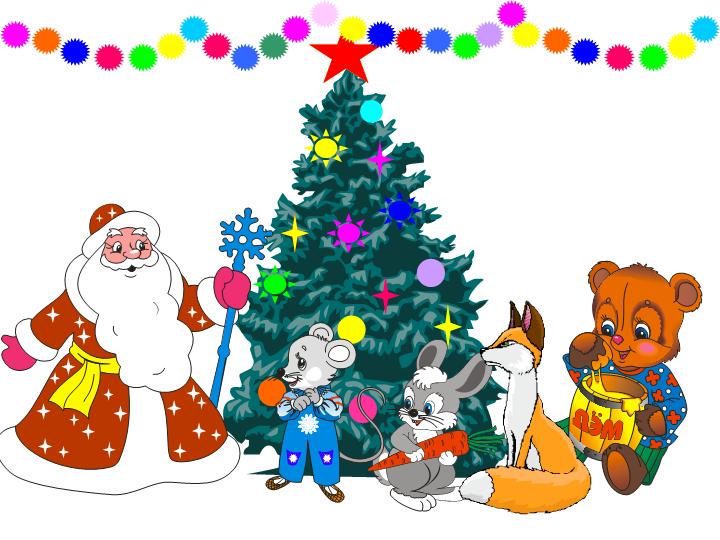 Сценарий для микрорайона на улице у елки« Здравствуй, праздник новогодний!»СоставительИгнатьева ЕленаАлександровна2014 г.Скоморох1:Спешите, взрослые и детвора! На праздник вам идти пора!На улице у нас сегодня Веселый праздник новогодний!Скоморох2:Всем на празднике у нас Будет весело сейчас.Ждут вас музыка и пение .Ждут вас игры , развлечения!Скоморох1:Очень интересные.Просто расчудесные!В общий круг всех приглашаем, Праздник елки начинаем!Скоморох2:Я сегодня видеть рад Много дружных ребят и девчат Здравствуй. Юля, Миша, Саша. И Сережа, и Наташа...Словом всех не перечесть,Ну, а кто здесь первый раз- Познакомимся сейчас.Стойте, с места не сходите,Дружно все вы мне скажите, Как кого из вас зовут.Раз, два, три! Свое имя назови!(Дети кричат свои имена)Баба Яга:Плохо!!!! Снова повторите,	Дружно все вы мне скажите.Как кого из вас зовут. Раз, два, три! Свое имя назови!Снегурочка: Молодцы, ребята! А зачем мы все здесь собрались?Какой праздник наступает?Совершенно верно! Новый год! .А что является символом этого праздника? Конечно, елка! А чем ее наряжают?Я буду называть предметы, а вы, если согласны, кричите - «да».а если не согласны кричите « нет».Разноцветные игрушки?Одеяла и подушки? Мармеладки, шоколадки? Шарики стеклянные? Стулья деревянные? Плюшевые мишки? Буквари и книжки?Бусы разноцветные?И гирлянды светлые? Туфли и сапожки?Чашки, вилки, ложки? Конфеты блестящие? Тигры настоящие? Шишки золотистые? Звездочки лучистые?Баба Яга:Что-то мы застоялисьПредлагаю размяться и сделать «Зимнюю зарядку»,Чтобы наш праздник был более успешным и веселым.(фоном звучит ритмичная музыка, дети повторяют движения)Дед Мороз:Я, ребята старый дед.Много мне, ребята, лет.В декабре и январеЯ гуляю но земле	И хватаю вас за нос,Потому что я веселый.Знаменитый Дед Мороз!Снегурочка:Чтобы время даром не терять.Давай те будем петь и танцевать!Дед Мороз:Вместе с вами хоть сейчас,Я готов пуститься в плясСнегурочка:Становитесь-ка ребята,Поскорее в хоровод.Песней, пляской и весельем Дружно встретим Новый год!Скоморох1:Есть у нас к тебе вопрос.Славный Дедушка Мороз.Елка грустная стоит.Почему-то не горит.Дед Мороз:Все па елку посмотрите,Хором, дружно вы скажите « Елка, елочка, проспись и огнями загорись!»Все кричат,  елка не зажигаетсяДед Мороз:Прокричали мы без толку, не проснулась наша ёлкаКто-то все же не кричал кто-то видно промолчал Ну-ка, крикнем еще раз: громче, веселее- Раз,  два,  три – Елочка, гори!Баба Яга:Вот дедушка всех этих детей ты «заморозил», а теперь их нужно «разморозить»Дед Мороз:	В печку, что ли засунуть?	Баба Яга:Ну, это понарошку так говориться. Им нужно дать задание.Дед Мороз:Какое задание?Баба Яга:Какое захочешь. Например можно попросить их спеть или сплясатьДед Мороз:Петь я и сам могу!Баба Яга:Тогда предложи другое задание.Дед Мороз:Какое хочу?Баба Яга:Какое хочешь.Дед Мороз:Тогда я хочу, чтобы они громко и дружно крикнули: «Да здравствует самый великим и самый могучий волшебник!» то есть я.Снегурочка:Дедушка, это же нескромно!Дед Мороз:Ну и что, зато мне будет приятно.Снегурочка:А давай им загадки загадаем про лесных жителейДед Мороз:Давай. Я загадываю загадку, а вы хором кричите отгадку.Только будьте внимательны!Кто любит по ветвям носиться?Конечно рыжая……….(белка)В чаще голову задрав,Воет с голоду………(волк)По сосне как барабан Застучал в лесу ……...(дятел)Кто в малине знает толк?Косолапый бурый…….(медведь)На заборе поутруКукарекал……….(петух)Дочерей и сыновей Учит хрюкать ……..(свинья) Над лесом солнца луч потух...	Крадется царь зверей...... (лев)	Клубком свернулся, ну-ка тронь,Со всех сторон колючий……...(еж)Снегурочка:Загадки они разгадывать умеют, а давай проверим, умеют ли они танцеватьДед Мороз:Давай!Танец «танец маленьких тигрят» Дед Мороз:Есть немало праздников прекрасных, Каждый наступает в свой черед.Но на свете самый добрый праздник- Новый год!Снегурочка:Он нам дарит веру в добрый случай,В новый день и в новый поворот,Помогает становиться лучше Всем на свете людям Новый год!Дед Мороз:А ну-ка, друзья, угадайте, ответьте нам всерьез.Все в рифму отвечайте на наш простой вопрос.Снегурочка:Мешок с подарками принес веселый дедушка.... ( Мороз)Дед Мороз:Спешила с ним по улочкам красавица….	(Снегурочка.)Снегурочка:Мешок большой и яркий, а в нем лежат…..( подарки)Дед Мороз:В таком мешке,  в том пет секрета, есть шоколадка»….	(конфета)Снегурочка:Наш подарок получит тот,Кто расскажет стихотворение про Новый год!Закаляться вам желаю и умнеть И за целый год ни разу не болеть.Никогда не зазнаваться И от лени избавляться.Ну, а в следующем году Я поверить вас приду!Баба Яга:Пели песни вы, плясали.Дед Мороз доволен вами!Но друзья, пришла пора расстаться.Но вам не надо сильно огорчаться.Он через год вернётся к вам все равно!Снегурочка:Вы собирайте дождик и хлопушки,Стихи и песни, звонкий смех.А мы за год- подарки и игрушки Чтобы хватило их для всех.Дед Мороз:Здоровья вам и радости желаем.Чтоб жизнь была без горя и забот!Снегурочка:Мы с Новым годом всех вас поздравляем! Пускай счастливым будет Новый год!Скоморох 1: Праздник мог бы продолжаться:В танцах, в песнях есть запас!Но пришла пора прощаться.К сожалению сейчас.Скоморох 2: До свиданья, детвора.Расставаться нам пора Пусть Новый год вам принесет Удачи и успехи.Чтоб одолеть вам в Новый год Преграды и помехи.Скоморох 1: Ждет встреча в будущем годуНас с вами непременно!Ну, мы пошли, а вы Танцуйте « Макарену»Звучит « Макарена», дискотека продолжается, а исполнители покидают площадку.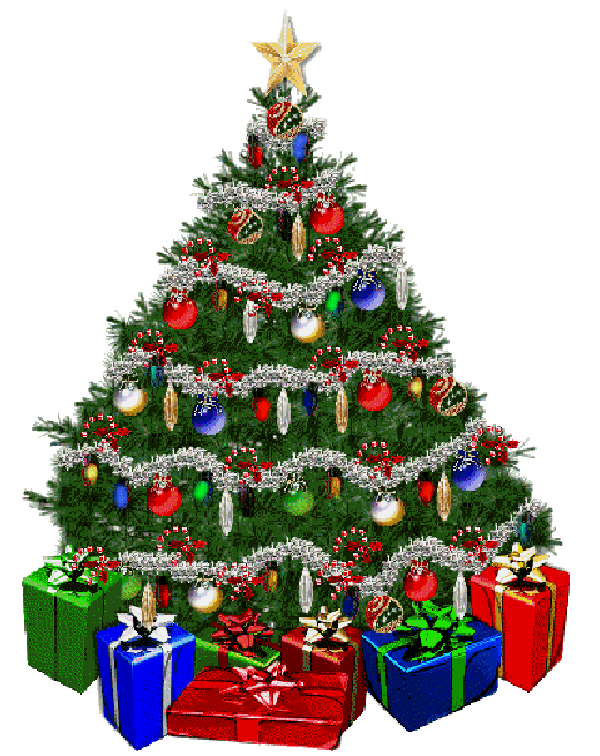 